AKCIJA  ŽUPNOG CARITASASvake nedjelje u došašću župni caritas ima izložbeno prodajnu akciju nakita za došašće i Božić. Akcija ima humanitarni karakter. Sav prihod ide u fond župnog caritasa za pomoć potrebnima.Treću nedjelju došašća pod svetom misom skupljat ćemo priloge za Nadbiskupski caritas.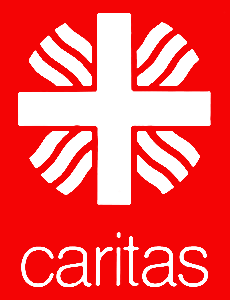 